Year 5 Homework                      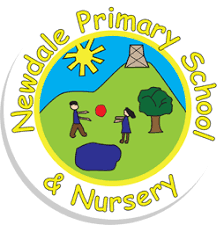 SpellingSpelling Rule: words ending in ‘-cious’Extension: Use a dictionary to define unfamiliar words in the list.Spelling Rule: words ending in ‘-cious’Extension: Use a dictionary to define unfamiliar words in the list.Spelling Rule: words ending in ‘-cious’Extension: Use a dictionary to define unfamiliar words in the list.Spelling Rule: words ending in ‘-cious’Extension: Use a dictionary to define unfamiliar words in the list.Spelling Rule: words ending in ‘-cious’Extension: Use a dictionary to define unfamiliar words in the list.graciousviciousmaliciousdelicioussuspiciousspaciouspreciousatrociousferociousdeliciousReading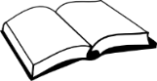 Daily  (x5)Please write comments on your e-diaryTimes Tables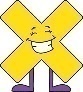 Three Times a Week There is a tournament on!Homework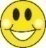 Spend time with your family doing something you all enjoy!  